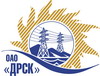 Открытое Акционерное Общество«Дальневосточная распределительная сетевая  компания»ПРОТОКОЛ ПЕРЕТОРЖКИПРЕДМЕТ ЗАКУПКИ: право заключения договора наОткрытый  запрос предложений на право заключения договора на выполнение работ по Закупка 1497 «Создание телефонной сети в новых помещениях Управления Филиала ПЭС на Командорской 13 под ключ» для нужд филиала ОАО «ДРСК»  «Приморские  электрические сети».Плановая стоимость: 1 695 000,00 руб. без учета НДС.ПРИСУТСТВОВАЛИ: три члена постоянно действующей Закупочной комиссии 2-го уровня. ВОПРОСЫ ЗАСЕДАНИЯ ЗАКУПОЧНОЙ КОМИССИИ:В адрес Организатора закупки не поступили заявки на участие в процедуре переторжки.Процедура переторжки проводилась с помощью функционала ЭТП b2b-energo.Дата и время начала процедуры вскрытия конвертов с заявками на участие в закупке: 09:30 часов московского времени 14.08.2014 г Поступили заявки следующих Участников закупки:РЕШИЛИ:Утвердить протокол переторжки.Ответственный секретарь Закупочной комиссии 2 уровня                               О.А.МоторинаТехнический секретарь Закупочной комиссии 2 уровня                                    Д.С.Бражников№ 433/УТПиР-Пг. Благовещенск15 августа 2014 г.№п/пНаименование Участника закупки и его адрес Общая цена заявки до переторжки, руб. без НДСОбщая цена заявки после переторжки, руб. без НДСООО "ЦСП" (690035, Россия, Приморский край, г. Владивосток, ул. Калинина, д. 25)1 692 800,03предложение не поступилоЗАО "ЛАНИТ ДВ" (690002, г. Владивосток, ул. Комсомольская, 1-801)1 694 993,19предложение не поступило